       Štefanova ulica 2, 1501 Ljubljana	T: 01 428 40 00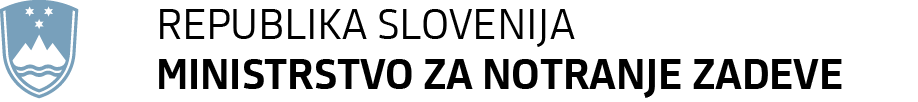 	F: 01 428 47 33 	E: gp.mnz@gov.si	www.mnz.gov.siInformacija o udeležbi ministra za notranje zadeve Republike Slovenije Aleša Hojsa na gala večerji Konvencije evropskih policijskih šefov, Haag, 29. 9. 2021  Namen srečanjaMinister za notranje zadeve Aleš Hojs bo 29. septembra 2021 kot slavnostni govorec v imenu slovenskega predsedstva Sveta EU sodeloval na gala večerji Konvencije evropskih policijskih šefov. Dogodek organizirata agencija Europol in slovenska policija kot predsedujoča Svetu EU. Gre za najpomembnejši dogodek na področju policijskega sodelovanja, saj na enem mestu gosti vodje vseh varnostnih organov, ki sodelujejo z agencijo Europol. Na konvencijo so poleg držav članic EU in schengenskega območja vabljene tudi države Zahodnega Balkana.Program srečanjaKonvencija evropskih policijskih šefov bo potekala 29. septembra 2021 od 9.00 do 15.00, in sicer na sedežu agencije Europol v Haagu na Nizozemskem. Delovnemu delu srečanja, na katerem bo potekala razprava o najaktualnejših vprašanjih policijskega dela v sodobnem času, bo sledila gala večerja za vse udeležence. Osrednje teme srečanja so: mednarodno policijsko sodelovanje s poudarkom na trenutni situaciji v Afganistanu in na Zahodnem Balkanu; operativni vidiki sodobnih kriminalnih groženj ter izzivi policijskega dela v digitalnem svetu.ObrazložitevKonvencija evropskih policijskih šefov je najvišji dogodek šefov policij v času slovenskega predsedovanja Svetu EU. Sestanka se udeležijo nacionalni vodje policij, žandarmerij, finančnih policij, carin in drugih varnostnih organov, ki sodelujejo z Europolom. Gre za pomemben sestanek, pri katerem ima veliko vlogo tudi predsedujoča država. Letošnje srečanje je prvo po letu 2019, saj pred tem fizičnih srečanj zaradi pandemije COVID-19 ni bilo mogoče izvesti. Izvedeno bo v okrnjeni obliki, s sodelovanjem le evropskih držav, pri čemer bodo predstavniki Zahodnega Balkana na konferenci sodelovali prek videopovezave.Delegacija Republike Slovenije:Aleš Hojs, minister za notranje zadeve,Suzana Ivanović, Ministrstvo za notranje zadeve, Kabinet ministra, po pooblastilu vodja Službe za evropske zadeve in mednarodno sodelovanje,Jože Senica, pomočnik generalnega direktorja Policije, Ministrstvo za notranje zadeve,  Policija.Številka: 500-466/2021/3 (102-03)Številka: 500-466/2021/3 (102-03)Ljubljana,  7. 9. 2021Ljubljana,  7. 9. 2021EVA (če se akt objavi v Uradnem listu RS)EVA (če se akt objavi v Uradnem listu RS)GENERALNI SEKRETARIAT VLADE REPUBLIKE SLOVENIJEGp.gs@gov.siGENERALNI SEKRETARIAT VLADE REPUBLIKE SLOVENIJEGp.gs@gov.siZADEVA: Informacija o udeležbi ministra za notranje zadeve Republike Slovenije Aleša Hojsa na gala večerji Konvencije evropskih policijskih šefov, Haag, 29. 9. 2021  – predlog za obravnavoZADEVA: Informacija o udeležbi ministra za notranje zadeve Republike Slovenije Aleša Hojsa na gala večerji Konvencije evropskih policijskih šefov, Haag, 29. 9. 2021  – predlog za obravnavoZADEVA: Informacija o udeležbi ministra za notranje zadeve Republike Slovenije Aleša Hojsa na gala večerji Konvencije evropskih policijskih šefov, Haag, 29. 9. 2021  – predlog za obravnavoZADEVA: Informacija o udeležbi ministra za notranje zadeve Republike Slovenije Aleša Hojsa na gala večerji Konvencije evropskih policijskih šefov, Haag, 29. 9. 2021  – predlog za obravnavoZADEVA: Informacija o udeležbi ministra za notranje zadeve Republike Slovenije Aleša Hojsa na gala večerji Konvencije evropskih policijskih šefov, Haag, 29. 9. 2021  – predlog za obravnavo1. Predlog sklepov vlade:1. Predlog sklepov vlade:1. Predlog sklepov vlade:1. Predlog sklepov vlade:1. Predlog sklepov vlade:Na podlagi šestega odstavka 21. člena Zakona o Vladi Republike Slovenije (Uradni list RS, št. 24/05 – uradno prečiščeno besedilo, 109/08, 38/10 – ZUKN, 8/12, 21/13, 47/13 – ZDU-1G, 65/14 in 55/17) je Vlada republike Slovenije na … dne … pod točko … sprejela naslednjiS K L E P:Vlada Republike Slovenije je sprejela Informacijo o udeležbi ministra za notranje zadeve Republike Slovenije Aleša Hojsa na gala večerji Konvencije evropskih policijskih šefov, ki bo potekala 29. septembra 2021 v Haagu na Nizozemskem.mag. Janja Garvas Hočevarv. d. generalne sekretarkePriloga:InformacijaVročiti:Ministrstvu za notranje zadeveMinistrstvu za zunanje zadeveNa podlagi šestega odstavka 21. člena Zakona o Vladi Republike Slovenije (Uradni list RS, št. 24/05 – uradno prečiščeno besedilo, 109/08, 38/10 – ZUKN, 8/12, 21/13, 47/13 – ZDU-1G, 65/14 in 55/17) je Vlada republike Slovenije na … dne … pod točko … sprejela naslednjiS K L E P:Vlada Republike Slovenije je sprejela Informacijo o udeležbi ministra za notranje zadeve Republike Slovenije Aleša Hojsa na gala večerji Konvencije evropskih policijskih šefov, ki bo potekala 29. septembra 2021 v Haagu na Nizozemskem.mag. Janja Garvas Hočevarv. d. generalne sekretarkePriloga:InformacijaVročiti:Ministrstvu za notranje zadeveMinistrstvu za zunanje zadeveNa podlagi šestega odstavka 21. člena Zakona o Vladi Republike Slovenije (Uradni list RS, št. 24/05 – uradno prečiščeno besedilo, 109/08, 38/10 – ZUKN, 8/12, 21/13, 47/13 – ZDU-1G, 65/14 in 55/17) je Vlada republike Slovenije na … dne … pod točko … sprejela naslednjiS K L E P:Vlada Republike Slovenije je sprejela Informacijo o udeležbi ministra za notranje zadeve Republike Slovenije Aleša Hojsa na gala večerji Konvencije evropskih policijskih šefov, ki bo potekala 29. septembra 2021 v Haagu na Nizozemskem.mag. Janja Garvas Hočevarv. d. generalne sekretarkePriloga:InformacijaVročiti:Ministrstvu za notranje zadeveMinistrstvu za zunanje zadeveNa podlagi šestega odstavka 21. člena Zakona o Vladi Republike Slovenije (Uradni list RS, št. 24/05 – uradno prečiščeno besedilo, 109/08, 38/10 – ZUKN, 8/12, 21/13, 47/13 – ZDU-1G, 65/14 in 55/17) je Vlada republike Slovenije na … dne … pod točko … sprejela naslednjiS K L E P:Vlada Republike Slovenije je sprejela Informacijo o udeležbi ministra za notranje zadeve Republike Slovenije Aleša Hojsa na gala večerji Konvencije evropskih policijskih šefov, ki bo potekala 29. septembra 2021 v Haagu na Nizozemskem.mag. Janja Garvas Hočevarv. d. generalne sekretarkePriloga:InformacijaVročiti:Ministrstvu za notranje zadeveMinistrstvu za zunanje zadeveNa podlagi šestega odstavka 21. člena Zakona o Vladi Republike Slovenije (Uradni list RS, št. 24/05 – uradno prečiščeno besedilo, 109/08, 38/10 – ZUKN, 8/12, 21/13, 47/13 – ZDU-1G, 65/14 in 55/17) je Vlada republike Slovenije na … dne … pod točko … sprejela naslednjiS K L E P:Vlada Republike Slovenije je sprejela Informacijo o udeležbi ministra za notranje zadeve Republike Slovenije Aleša Hojsa na gala večerji Konvencije evropskih policijskih šefov, ki bo potekala 29. septembra 2021 v Haagu na Nizozemskem.mag. Janja Garvas Hočevarv. d. generalne sekretarkePriloga:InformacijaVročiti:Ministrstvu za notranje zadeveMinistrstvu za zunanje zadeve2. Predlog za obravnavo predloga zakona po nujnem ali skrajšanem postopku v državnem zboru z obrazložitvijo razlogov:2. Predlog za obravnavo predloga zakona po nujnem ali skrajšanem postopku v državnem zboru z obrazložitvijo razlogov:2. Predlog za obravnavo predloga zakona po nujnem ali skrajšanem postopku v državnem zboru z obrazložitvijo razlogov:2. Predlog za obravnavo predloga zakona po nujnem ali skrajšanem postopku v državnem zboru z obrazložitvijo razlogov:2. Predlog za obravnavo predloga zakona po nujnem ali skrajšanem postopku v državnem zboru z obrazložitvijo razlogov://///3.a Osebe, odgovorne za strokovno pripravo in usklajenost gradiva:3.a Osebe, odgovorne za strokovno pripravo in usklajenost gradiva:3.a Osebe, odgovorne za strokovno pripravo in usklajenost gradiva:3.a Osebe, odgovorne za strokovno pripravo in usklajenost gradiva:3.a Osebe, odgovorne za strokovno pripravo in usklajenost gradiva:Suzana Ivanović, Kabinet ministra, po pooblastilu vodja Službe za evropske zadeve in mednarodno sodelovanje, Ministrstvo za notranje zadeveSuzana Ivanović, Kabinet ministra, po pooblastilu vodja Službe za evropske zadeve in mednarodno sodelovanje, Ministrstvo za notranje zadeveSuzana Ivanović, Kabinet ministra, po pooblastilu vodja Službe za evropske zadeve in mednarodno sodelovanje, Ministrstvo za notranje zadeveSuzana Ivanović, Kabinet ministra, po pooblastilu vodja Službe za evropske zadeve in mednarodno sodelovanje, Ministrstvo za notranje zadeveSuzana Ivanović, Kabinet ministra, po pooblastilu vodja Službe za evropske zadeve in mednarodno sodelovanje, Ministrstvo za notranje zadeve3.b Zunanji strokovnjaki, ki so sodelovali pri pripravi dela ali celotnega gradiva:3.b Zunanji strokovnjaki, ki so sodelovali pri pripravi dela ali celotnega gradiva:3.b Zunanji strokovnjaki, ki so sodelovali pri pripravi dela ali celotnega gradiva:3.b Zunanji strokovnjaki, ki so sodelovali pri pripravi dela ali celotnega gradiva:3.b Zunanji strokovnjaki, ki so sodelovali pri pripravi dela ali celotnega gradiva://///4. Predstavniki vlade, ki bodo sodelovali pri delu državnega zbora:4. Predstavniki vlade, ki bodo sodelovali pri delu državnega zbora:4. Predstavniki vlade, ki bodo sodelovali pri delu državnega zbora:4. Predstavniki vlade, ki bodo sodelovali pri delu državnega zbora:4. Predstavniki vlade, ki bodo sodelovali pri delu državnega zbora://///5. Kratek povzetek gradiva:5. Kratek povzetek gradiva:5. Kratek povzetek gradiva:5. Kratek povzetek gradiva:5. Kratek povzetek gradiva:Minister za notranje zadeve Aleš Hojs bo 29. 9. 2021 kot slavnostni govorec v imenu slovenskega predsedstva Sveta EU sodeloval na gala večerji Konvencije evropskih policijskih šefov. Dogodek organizirata agencija Europol in slovenska policija kot predsedujoča Svetu EU. Osrednje teme srečanja bodo: mednarodno policijsko sodelovanje s poudarkom na trenutni situaciji v Afganistanu in na Zahodnem Balkanu; operativni vidiki sodobnih kriminalnih groženj ter izzivi policijskega dela v digitalnem svetu.Minister za notranje zadeve Aleš Hojs bo 29. 9. 2021 kot slavnostni govorec v imenu slovenskega predsedstva Sveta EU sodeloval na gala večerji Konvencije evropskih policijskih šefov. Dogodek organizirata agencija Europol in slovenska policija kot predsedujoča Svetu EU. Osrednje teme srečanja bodo: mednarodno policijsko sodelovanje s poudarkom na trenutni situaciji v Afganistanu in na Zahodnem Balkanu; operativni vidiki sodobnih kriminalnih groženj ter izzivi policijskega dela v digitalnem svetu.Minister za notranje zadeve Aleš Hojs bo 29. 9. 2021 kot slavnostni govorec v imenu slovenskega predsedstva Sveta EU sodeloval na gala večerji Konvencije evropskih policijskih šefov. Dogodek organizirata agencija Europol in slovenska policija kot predsedujoča Svetu EU. Osrednje teme srečanja bodo: mednarodno policijsko sodelovanje s poudarkom na trenutni situaciji v Afganistanu in na Zahodnem Balkanu; operativni vidiki sodobnih kriminalnih groženj ter izzivi policijskega dela v digitalnem svetu.Minister za notranje zadeve Aleš Hojs bo 29. 9. 2021 kot slavnostni govorec v imenu slovenskega predsedstva Sveta EU sodeloval na gala večerji Konvencije evropskih policijskih šefov. Dogodek organizirata agencija Europol in slovenska policija kot predsedujoča Svetu EU. Osrednje teme srečanja bodo: mednarodno policijsko sodelovanje s poudarkom na trenutni situaciji v Afganistanu in na Zahodnem Balkanu; operativni vidiki sodobnih kriminalnih groženj ter izzivi policijskega dela v digitalnem svetu.Minister za notranje zadeve Aleš Hojs bo 29. 9. 2021 kot slavnostni govorec v imenu slovenskega predsedstva Sveta EU sodeloval na gala večerji Konvencije evropskih policijskih šefov. Dogodek organizirata agencija Europol in slovenska policija kot predsedujoča Svetu EU. Osrednje teme srečanja bodo: mednarodno policijsko sodelovanje s poudarkom na trenutni situaciji v Afganistanu in na Zahodnem Balkanu; operativni vidiki sodobnih kriminalnih groženj ter izzivi policijskega dela v digitalnem svetu.6. Presoja posledic za:6. Presoja posledic za:6. Presoja posledic za:6. Presoja posledic za:6. Presoja posledic za:a)javnofinančna sredstva nad 40.000 EUR v tekočem in naslednjih treh letihjavnofinančna sredstva nad 40.000 EUR v tekočem in naslednjih treh letihjavnofinančna sredstva nad 40.000 EUR v tekočem in naslednjih treh letihNEb)usklajenost slovenskega pravnega reda s pravnim redom Evropske unijeusklajenost slovenskega pravnega reda s pravnim redom Evropske unijeusklajenost slovenskega pravnega reda s pravnim redom Evropske unijeNEc)administrativne poslediceadministrativne poslediceadministrativne poslediceNEč)gospodarstvo, zlasti mala in srednja podjetja ter konkurenčnost podjetijgospodarstvo, zlasti mala in srednja podjetja ter konkurenčnost podjetijgospodarstvo, zlasti mala in srednja podjetja ter konkurenčnost podjetijNEd)okolje, vključno s prostorskimi in varstvenimi vidikiokolje, vključno s prostorskimi in varstvenimi vidikiokolje, vključno s prostorskimi in varstvenimi vidikiNEe)socialno področjesocialno področjesocialno področjeNEf)dokumente razvojnega načrtovanja:nacionalne dokumente razvojnega načrtovanjarazvojne politike na ravni programov po strukturi razvojne klasifikacije programskega proračunarazvojne dokumente Evropske unije in mednarodnih organizacijdokumente razvojnega načrtovanja:nacionalne dokumente razvojnega načrtovanjarazvojne politike na ravni programov po strukturi razvojne klasifikacije programskega proračunarazvojne dokumente Evropske unije in mednarodnih organizacijdokumente razvojnega načrtovanja:nacionalne dokumente razvojnega načrtovanjarazvojne politike na ravni programov po strukturi razvojne klasifikacije programskega proračunarazvojne dokumente Evropske unije in mednarodnih organizacijNE7.a Predstavitev ocene finančnih posledic nad 40.000 EUR: /(Samo če izberete DA pod točko 6.a.)/7.a Predstavitev ocene finančnih posledic nad 40.000 EUR: /(Samo če izberete DA pod točko 6.a.)/7.a Predstavitev ocene finančnih posledic nad 40.000 EUR: /(Samo če izberete DA pod točko 6.a.)/7.a Predstavitev ocene finančnih posledic nad 40.000 EUR: /(Samo če izberete DA pod točko 6.a.)/7.a Predstavitev ocene finančnih posledic nad 40.000 EUR: /(Samo če izberete DA pod točko 6.a.)/7.b Predstavitev ocene finančnih posledic pod 40.000 EUR: Srečanja se bodo udeležili minister Aleš Hojs in dva uslužbenca Ministrstva za notranje zadeve. Potrebna finančna sredstva za stroške prevoza in nastanitve so zagotovljena na Ministrstvu za notranje zadeve v okviru materialnih stroškov. 7.b Predstavitev ocene finančnih posledic pod 40.000 EUR: Srečanja se bodo udeležili minister Aleš Hojs in dva uslužbenca Ministrstva za notranje zadeve. Potrebna finančna sredstva za stroške prevoza in nastanitve so zagotovljena na Ministrstvu za notranje zadeve v okviru materialnih stroškov. 7.b Predstavitev ocene finančnih posledic pod 40.000 EUR: Srečanja se bodo udeležili minister Aleš Hojs in dva uslužbenca Ministrstva za notranje zadeve. Potrebna finančna sredstva za stroške prevoza in nastanitve so zagotovljena na Ministrstvu za notranje zadeve v okviru materialnih stroškov. 7.b Predstavitev ocene finančnih posledic pod 40.000 EUR: Srečanja se bodo udeležili minister Aleš Hojs in dva uslužbenca Ministrstva za notranje zadeve. Potrebna finančna sredstva za stroške prevoza in nastanitve so zagotovljena na Ministrstvu za notranje zadeve v okviru materialnih stroškov. 7.b Predstavitev ocene finančnih posledic pod 40.000 EUR: Srečanja se bodo udeležili minister Aleš Hojs in dva uslužbenca Ministrstva za notranje zadeve. Potrebna finančna sredstva za stroške prevoza in nastanitve so zagotovljena na Ministrstvu za notranje zadeve v okviru materialnih stroškov. 8. Predstavitev sodelovanja z združenji občin:8. Predstavitev sodelovanja z združenji občin:8. Predstavitev sodelovanja z združenji občin:8. Predstavitev sodelovanja z združenji občin:8. Predstavitev sodelovanja z združenji občin:Vsebina predloženega gradiva (predpisa) vpliva na:pristojnosti občin,delovanje občin,financiranje občin.Vsebina predloženega gradiva (predpisa) vpliva na:pristojnosti občin,delovanje občin,financiranje občin.Vsebina predloženega gradiva (predpisa) vpliva na:pristojnosti občin,delovanje občin,financiranje občin.NENEGradivo ne vpliva na pristojnosti, delovanje ali financiranje občin, zato usklajevanje z občinami ni potrebno.Gradivo ne vpliva na pristojnosti, delovanje ali financiranje občin, zato usklajevanje z občinami ni potrebno.Gradivo ne vpliva na pristojnosti, delovanje ali financiranje občin, zato usklajevanje z občinami ni potrebno.Gradivo ne vpliva na pristojnosti, delovanje ali financiranje občin, zato usklajevanje z občinami ni potrebno.Gradivo ne vpliva na pristojnosti, delovanje ali financiranje občin, zato usklajevanje z občinami ni potrebno.9. Predstavitev sodelovanja javnosti:9. Predstavitev sodelovanja javnosti:9. Predstavitev sodelovanja javnosti:9. Predstavitev sodelovanja javnosti:9. Predstavitev sodelovanja javnosti:Gradivo je bilo predhodno objavljeno na spletni strani predlagatelja:Gradivo je bilo predhodno objavljeno na spletni strani predlagatelja:Gradivo je bilo predhodno objavljeno na spletni strani predlagatelja:NENESodelovanje javnosti pri pripravi gradiva ni potrebno.Sodelovanje javnosti pri pripravi gradiva ni potrebno.Sodelovanje javnosti pri pripravi gradiva ni potrebno.Sodelovanje javnosti pri pripravi gradiva ni potrebno.Sodelovanje javnosti pri pripravi gradiva ni potrebno.10. Pri pripravi gradiva so bile upoštevane zahteve iz Resolucije o normativni dejavnosti:10. Pri pripravi gradiva so bile upoštevane zahteve iz Resolucije o normativni dejavnosti:10. Pri pripravi gradiva so bile upoštevane zahteve iz Resolucije o normativni dejavnosti:NENE11. Gradivo je uvrščeno v delovni program vlade:11. Gradivo je uvrščeno v delovni program vlade:11. Gradivo je uvrščeno v delovni program vlade:NENE                        Aleš Hojs                         minister                        Aleš Hojs                         minister                        Aleš Hojs                         minister                        Aleš Hojs                         minister                        Aleš Hojs                         minister